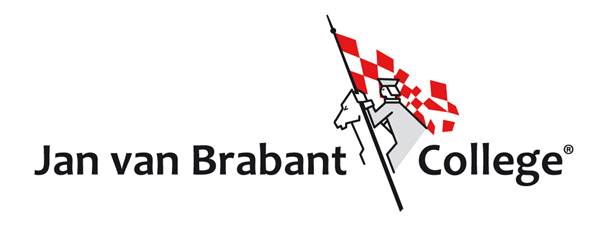 Notulen Ouderraadsvergadering Jan van Brabant College4 december 2017Aanwezig	:  Corrie, Peter,  Ingrid, Lutcia, Marijn, Peggy, Sandra, Sheila, Stephan, Tineke, Toine, Wilbert, Twan, Marie-Renee		Namens de MR  Joachim2de gedeelte	: Dhr. KuijpersAfwezig 	: Mijke, Bart, Jolanda en IngePeter opent de vergadering.Natasja heeft aangegeven te stoppen met de ouderraadBart heeft aangegeven zijn lidmaatschap Ouderraad even on hold te zetten ivm andere drukke werkzaamhedenEvaluatie Meet & GreetAvond is druk bezocht. Teleurstellend dat de Mentoren er niet waren. Aanvulling van de arts GGD was zeer positief.Idee vanuit een ouder, om tijdens de Meet & Greet klassenfoto’s op te hangen.We gaan door op de zelfde manierIn te brengen punten voor het tweede gedeelteFoto Ouderraad WebsiteSom niet meer leidend bij het huiswerk, waarom deze wijziging. Agenda van de leerlingen zelf is leidend, verantwoordelijk ligt dus bij de leerling zelf.MR:School onderzoekt mogelijkheden voor een tweedaags kamp voor de eerste klassers i.p.v. kennismakingsdagen. Kosten zouden ongeveer 50 euro worden.RondvraagGeen2de gedeelte Dhr. Kuijpers sluit aanOpeningNotulen ouderraadsvergadering 25 september 2017Doelstelling Ouderraad is door Tineke doorgestuurd naar dhr Kuiipers . Meet &GreetNieuwe Website is in de lucht, ziet er mooi uit. Dhr. Kuijpers vraagt dat als er nog opmerkingen zijn of dingen die niet goed werken op de website dit even aan hem per mail door te geven.	Notulen worden vastgesteld.Mededelingen en Ingekomen stukken OuderraadNatasja van Bokhoven stopt met de ouderraad, Bart Scheepens heeft aangegeven Ouderraad even on hold te zettenReactie op Meet & Greet, is het een idee op klassenfoto’s op te hangen tijdens Meet & Greet. Goed idee, nemen we volgend jaar mee, mits de foto’s klaar zijn.Mentoren zijn door dhr. Kuijpers gevraagd aanwezig te zijn, dit is echter geen verplichting. Ouderraad vindt het jammer dat ze niet aanwezig waren.Punten uit het eerste gedeelte van de vergaderingVeel klachten over de kwaliteit, levering en betalingen van de schoolfoto’s. Dhr. Kuijpers gaat in overleg met de fotograaf. Som is niet meer leidend, dit om discussie met leerlingen te voorkomen. Dhr. Kuijpers geeft korte toelichting op het besluit van de school. Agenda van de leerling is leidend, verantwoordelijkheid ligt bij de leerling.Mededelingen van de school17 januari is er een lunch met directie school en leerlingen, uit elke leerjaar gaan een of twee leerlingen mee. Doel is gesprek en uitwisselingen tussen school en leerlingen en meer achtergrond informatie te verkrijgen. Huiswerkklas is besproken met de MR op dit moment nemen er ongeveer 20 leerlingen deel aan de huiswerkklas.Er wordt een project opgezet voor meer begeleiding bij begrijpend lezen, start met Nederlands, Engels. Doel is het niveau van het begrijpend lezen op een hoger niveau te krijgen en een betere voorbereiding op het examen.Vanaf 8 januari zijn de grootverpakking ten aanzien van versnaperingen verboden op school.Verbouwing nieuwbouw School staat in de planning om september 2019 klaar te zijn.Juli wordt gestart met sloopt, start bouw augustus 2018 en klaar in september 2019.School is aan het onderzoeken wat kunnen we doen om de Deltaweg beter te positioneren. Ouderraad geeft aan om bij bekendheid en aanmeldingen nieuwe leerlingen gebruik te maken van bv ambassadeurs, door het inzetten van de huidige leerlingen.MR en GMR nieuws en informatieVoornemen school het organiseren van kennismakingsschoolkamp voor leerlingen schooljaar 1 dit ipv de kennismakingsdagenJaarplan school is goedgekeurd.Twee vacatures binnen de MRRondvraagPeter geeft aan dat hij nog steeds interim voorzitter is, vacature voorzitter ouderraad staat nog steeds open.CJP pas moet eerst geactiveerd worden wil men er gebruik van kunnen maken.4 februari Open dagVanuit de ouderraad komen helpenVan 11.00 – 13.00 Stephan, Corrie, Ingrid en PeterVan 13.00 – 15.00 Lutcia,  Wilbert en Marijn Toine kan op de reserve lijstDe volgende vergadering is maandag 12 maart 2018 om 19.30 UUR